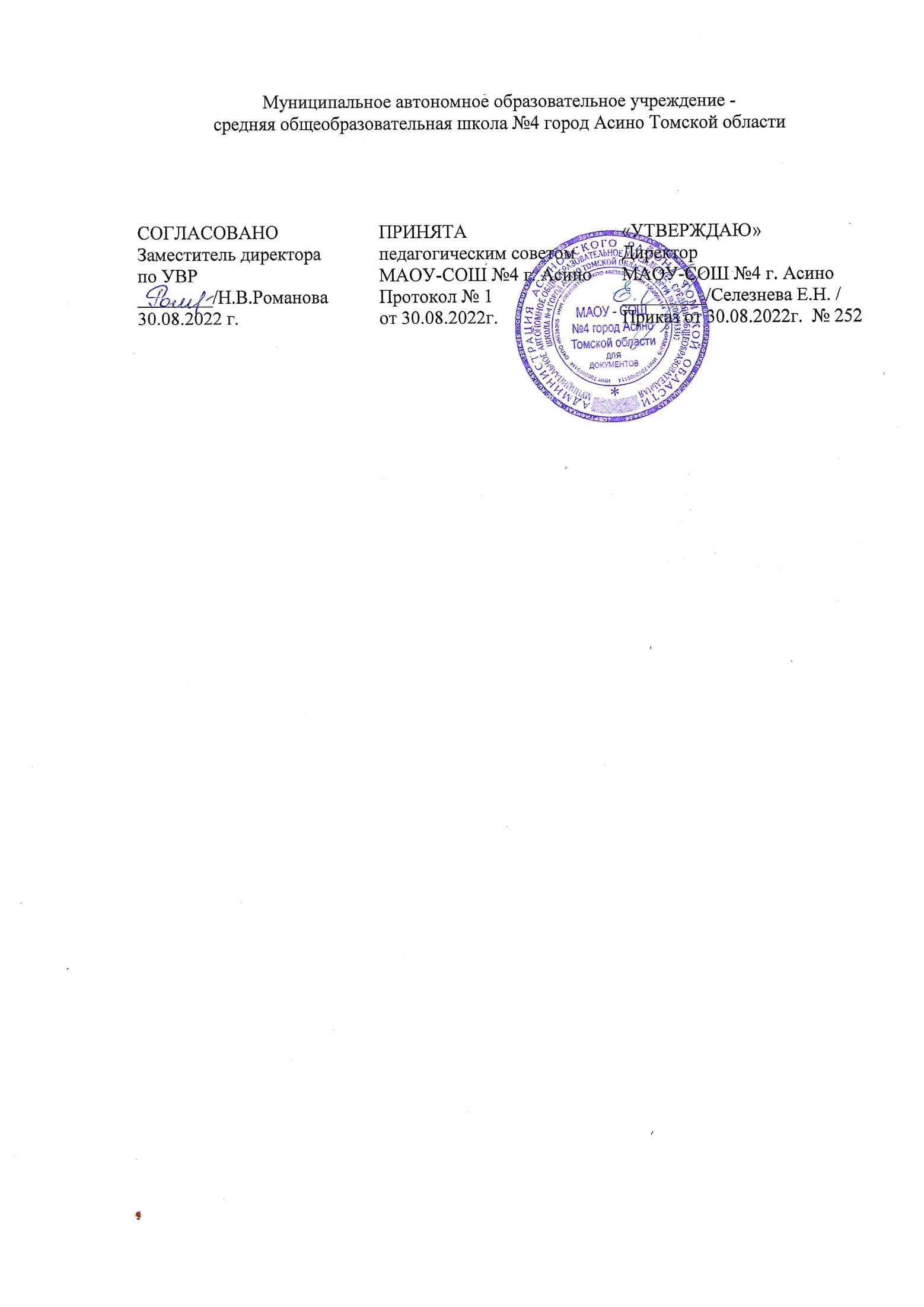 Рабочая программапо внеурочной деятельности «Футбол» для 5 классаСоставитель: Корнев И.В. первая квалификационная категорияАсино, 2022 г.Пояснительная запискаДанная программа позволяет решать задачи физического воспитания обучающихся, формируя у них целостное представление о физической культуре, ее возможностях в повышении работоспособности и улучшении состояния здоровья, а главное — воспитывая личность, способную к самостоятельной, творческой деятельности.Программа создана на основе курса обучения игре в мини-футбол. Технические приемы, тактические действия и игра в мини-футболе таят в себе большие возможности для формирования жизненно важных двигательных навыков и развития физических способностей детей. Курс внеурочной деятельности «Футбол» изучается в 5классе из расчета 1 часа в неделю, 34 часа в годПрограмма решает основные задачи физического воспитания:укрепление здоровья и повышение работоспособности обучающихся;воспитание у школьников морально-нравственных качеств;развитие основных двигательных качеств. Материал программы дается в четырех разделах:Основы знанийТехническая подготовкаФизическая подготовкаПримерные показатели двигательной подготовленности.В разделе «Основы знаний» представлен материал, способствующий расширению знаний обучающихся о собственном организме, гигиенических требованиях, избранном виде спорта, о возможностях человека.В разделе « физическая подготовка» даны упражнения и другие необходимые действия, которые способствуют формированию общей  культуры движений, развивают определенные двигательные качества.В разделе «Техническая подготовка» представлен материал по футболу, способствующий обучению школьников техническим и тактическим приемам.В разделе «Примерные показатели двигательной подготовленности» приведены упражнения и тесты, помогающие следить за уровнем подготовленности обучающихся.Выполнение задач обучения зависит от подбора подводящих упражнений, четкого и доступного объяснения разучиваемых двигательных действий, широкого использования наглядных пособий и технических средств обучения.Цель:укрепления здоровья учащихся, закаливание, гармоническое физическое развитие, достижение и поддержание высокой работоспособности, привитие гигиенических навыков;воспитание у занимающихся нравственных и волевыхкачеств;формирование жизненно важных двигательных навыков и умений, применение их в различныхусловиях;развитие у занимающихся основных двигательных качеств, к способности к оценке силовых, пространственных и временных параметров движений,формирование умений самостоятельно заниматься физическими упражнениями, воспитание потребности в личном физическомсовершенствовании.задачи:приобретение теоретических и методическихзнаний;овладение основными приёмами современной техники и тактикиигр;повышение спортивнойквалификации.воспитание	привычки	к	систематическим	занятиям	физическими упражнениями;воспитание	высокоразвитых	волевых	качеств,	умения	преодолевать физические трудности при выполнении сложныхупражнений;воспитание гигиенических навыков и привычек соблюдения режима труда и отдыха, ухода за своим телом, одеждой ипр.;воспитание правильных взаимоотношений между учениками, строящихся на основе общности интересов в освоении двигательныхдействий.воспитание дружбы и высоконравственных отношений между мальчиками и девочками.Список литературы:Г.А.КолодницкиВ.С.КузнецовМ.В.Маслов «Внеурочная деятельность учащихся-футбол»1.Планируемые результаты: ЛичностныеиметапредметныерезультатыосвоениякурсаДанная программа курса внеурочной деятельности предусматривает достижение следующих результатов:личностные результаты – готовность и способность учащихся к саморазвитию, сформированность мотивации к учению и познанию, ценностно-смысловые установки выпускников, отражающие их индивидуально-личностные позиции, социальные компетентности, личностные качества; сформированность основ российской, гражданскойидентичности;метапредметные результаты – освоенные учащимися универсальные учебные действия (познавательные, регулятивные икоммуникативные);предметные результаты – освоенный учащимися в ходе изучения учебных предметов опыт специфической для каждой предметной области деятельности по получению нового знания, его преобразованию и применению, а также система основополагающих элементов научного знания, лежащая в основе современной научной картинымира.Регулятивные УУД:определять и формулировать цель деятельности на занятии с помощью учителя, а далеесамостоятельно;проговаривать последовательностьдействий;уметь высказывать своё предположение (версию) на основе данного задания, уметь работать по предложенному учителем плану, а в дальнейшем уметь самостоятельно планировать своюдеятельность;средством формирования этих действий служит технология проблемного диалога на этапе изучения новогоматериала;учиться совместно с учителем и другими воспитанниками даватьэмоциональнуюоценку деятельности команды на занятии.Средством	формирования	этих	действий	служит	технология	оценивания образовательных достижений (учебных успехов).Познавательные УУД:добывать новые знания: находить ответы на вопросы, используя разные источники информации, свой жизненный опыт и информацию, полученную на занятии;перерабатывать полученную информацию: делать выводы в результате совместной работы всейкоманды;Средством формирования этих действий служит учебный материал и задания.Коммуникативные УУД:умение донести свою позицию до других: оформлять свою мысль. Слушатьипонимать речь других;совместно договариваться о правилах общения и поведения в игре и следовать им;учиться выполнять различные роли в группе (лидера, исполнителя, критика).Средством формирования этих действий служит организация работы в парах и малых группах.Оздоровительные результаты программы внеурочной деятельности:осознание учащимися необходимости заботы о своём здоровье и выработки форм поведения, которые помогут избежать опасности для жизни и здоровья, уменьшить пропуски занятий по причине болезни, регулярно посещать спортивные секции и спортивно-оздоровительные мероприятия;социальная адаптация детей, расширение сферы общения, приобретение опыта взаимодействия с окружающим миром.Первостепенным результатом реализации программы внеурочной деятельности будет сознательное отношение учащихся к собственному здоровью.В результате изучения ученик должензнать/понимать:.Терминологию избранной игры.Правила и организацию проведения соревнований по футболу(мини-футболу).Технику безопасности при проведении соревнований изанятий.овладеть:теоретическими сведениями, основными приёмами техники и тактики.приобрести:навык участия в игре и организации самостоятельныхзанятий.уметь:.Подготавливать места занятий.Помогать в судействе.Организовывать и проводить подвижные игры и игровые задания.2. Содержание материала1. Теоретические сведения История развития футбола, и его роль в современном обществе. Правила безопасности игры. Правила соревнований.2. Техническая подготовкаВедения мяча по прямой, змейкой и восьмеркой. Ведения мяча попеременно правой и левой ногой по прямой, змейкой и восьмеркой. Передача мяча правой и левой ногой. Жонглирования одной ногой, попеременно правой и левой ногой. Остановка катящегося мяча правой и левой ногой. Остановка грудью летящегося мяча. Удары по неподвижному мячу серединой подъема, внешней стороны подъема, внутренней стороны подъема. Игра ы футбол по упрощённым правилам 3на 3, 4 на 4, 5 на 5.3. Физическая подготовкаКомплексы общеразвивающих упражнений с мячом и без мяча. Комплексы общеразвивающих упражнений с мячом и без мяча направленные на развития:Координационных способностей;Ловкости;Быстроты;Точности движений и передача мяча;Точности удары по воротам;Игровой выносливости;4. Контрольные игрыУчастие в первенстве школы и района по футболу. 3. Учебно-тематическоепланирование№ п.пТемаКоличества часовПланируемые образовательные результаты1.Теоретические сведения2Знать:- технику безопасности на занятиях по футболу. Функции организма человека.Гигиену, закаливание, режим и питание спортсменов.- правила соревнований по футболу.2.Техническая подготовка20 Уметь:Ведение мяча по прямой правой и левой ногой. Передачи мяча правой и левой ногой. Удары по неподвижному мячу серединой подъема, внешней стороны подъема. Жонглирования  мяча правой и левой ногой3Физическая подготовка10Уметь:Выполнять комплекс общеразвивающих упражнений с мячом и без мяча.4Контрольные игры2Участие в первенстве школы и района по футболу